Беседа на тему «Что я знаю о школе?»- Кто из вас знает, что такое школа?- Кто уже был в школе?-  Вы видели классы?- Какие они?- Как называют детей, которые учатся в школе?- Как называют ребят, которые пришли в первый класс?- Кто вас встретил в школе?- Чем занимаются дети в школе?- Какие у них есть уроки?- Как нужно вести себя на уроке?- Если на уроке ты хочешь что-то сказать, что нужно сделать?- Что такое перемена?Беседа «Зачем надо учиться?»- Ребята, вот все говорят, что надо учиться, а может не быть не надо? Как вы думаете?- Зачем нам нужно учиться?- Как вы думаете, что будет с человеком, который не станет учиться?- Вот что написано об обучении в Декларации прав человека, статья 26 «Право на образование».1. Каждый человек имеет право на образование. Образование должно быть бесплатным по меньшей мере в том, что касается начального и общего образования. Начальное образование должно быть обязательным. Техническое и профессиональное образование должно быть общедоступным, и высшее образование должно быть одинаково доступным для всех на основе способностей каждого.2. Образование должно быть направлено к полному развитию человеческой личности и к увеличению уважения к правам человека и основным свободам. Образование должно содействовать взаимопониманию, терпимости и дружбе между всеми народами, расовыми и религиозными группами, и должно содействовать деятельности Организации Объединенных Наций по поддержанию мира.3. Родители имеют право приоритета в выборе вида образования для своих малолетних детей.- Кто имеет право на образование?- Кто может выбирать школу, детский сад для детей?- Послушайте пословицы и поговорки, которые сочинил народ о знаниях и учебе. Как вы их понимаете?Учение – путь к умению.Знайка по дороге бежит, а незнайка на печи лежит.Повторенье – мать ученья.Без наук – как без рук.Учиться никогда не поздно.В.Берестов «У меня в портфеле».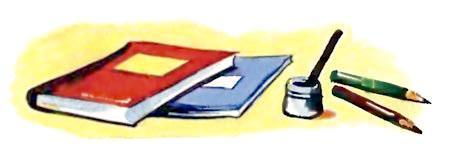 ПортфельЗимою в школу он бежит,
А летом в комнате лежит.
Но только осень настаёт,
Меня он за руку берёт.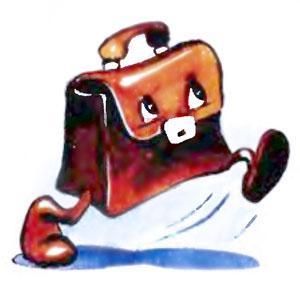 ПеналКарандаш в пенале мается,
Но зато он не ломается.
Ручка в темноте находится,
Но зато легко находится.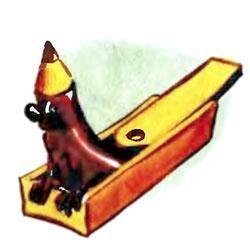 ТочилкаПочему из-под точилки
Вьются стружки и опилки?
Карандаш писать не хочет, —
Вот она его и точит.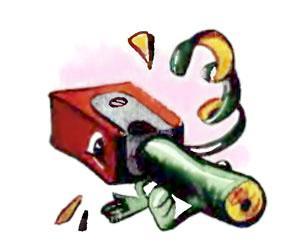 КарандашЯ — малютка карандашик,
Исписал я сто бумажек.
А когда я начинал,
То с трудом влезал в пенал.
Школьник пишет и растёт,
Карандаш — наоборот.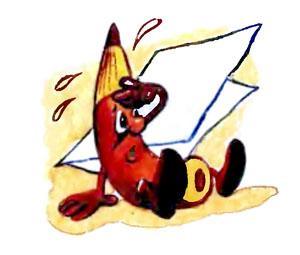 РучкаБуквы напечатанные —
Очень аккуратные.
Буквы для письма
Я пишу сама.
Очень весело пишется ручке:
Буквы держат друг дружку за ручки.
— Ой, мамочки! — сказала ручка. —
Что значит эта закорючка?
— Чернильная ты голова,
Ты ж написала цифру «2»!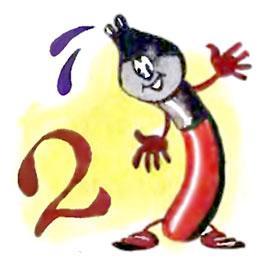 ЛинейкаЯ — линейка.
Прямота —
Главная моя черта.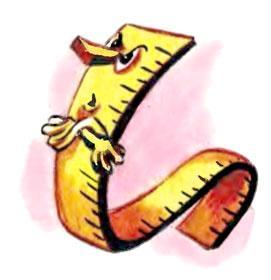 Учебник— Учитель у меня в портфеле!
— Кто? Быть не может! Неужели?
— Взгляни, пожалуйста! Он — тут.
Его учебником зовут.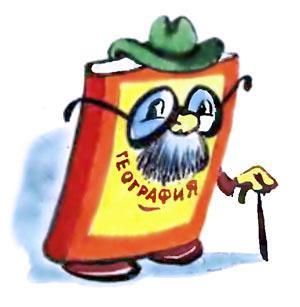 ЗакладкаЯ — красивая закладка.
Я нужна вам для порядка.
Зря страницы не листай.
Где закладка, там читай!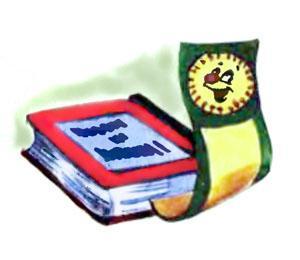 КисточкаНад бумажным над листом
Машет кисточка хвостом.
И не просто машет,
А бумагу мажет,
Красит в разные цвета.
Ух, какая красота!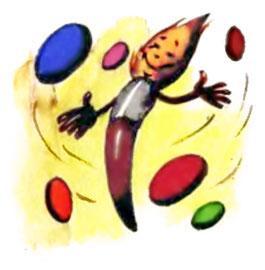 ТетрадкиТетрадки в портфеле шуршали,
Что в жизни важнее, решали.
Тетрадка в линейку бормочет:
— Грамматика! —
А в клетку тетрадка ворчит:
— Математика! —
На чём примирились тетрадка
с тетрадкой,
Для нас до сих пор остаётся
загадкой.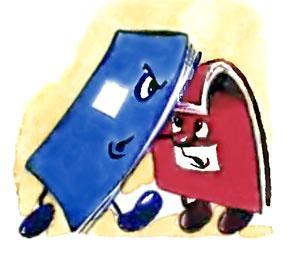 РезинкаЯ — ластик, я — резинка,
Чумазенькая спинка.
Но совесть у меня чиста, —
Помарку стёрла я с листа.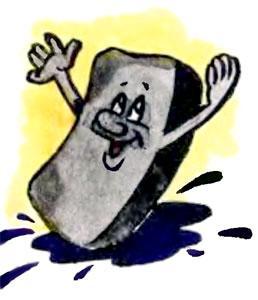 ЦиркульЦиркуль мой, циркач лихой,
Чертит круг одной ногой,
А другой проткнул бумагу,
Уцепился и — ни шагу.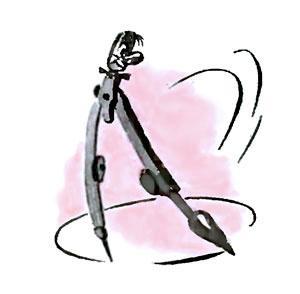 СчетыТо считаю втихомолку я,
То опять на счётах щёлкаю.
Если правильно считать,
То всегда получишь пять!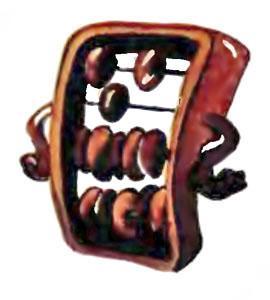 ДневникВ дневнике заданья на дом
И стоят отметки рядом.
До чего же хороши!
Ну-ка, мама, подпиши!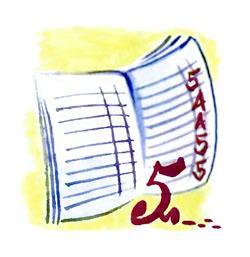 Приложение 5.Стихотворение С. Маршака «Кот и лодыри».Беседа: - Кто такие лодыри?- Куда они шли?- А куда попали?- Кого они встретили?- Что им рассказал кот?- Почему он был такой грустный?- Кто-нибуть из вас хочет быть лодырем?- А какими учениками вы будетеСтихотворения А.Барто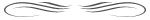 Собирались лодыри
На урок,
А попали лодыри
На каток.

Толстый ранец с книжками
На спине,
А коньки под мышками
На ремне.

Видят, видят лодыри:
Из ворот
Хмурый и ободранный
Кот идёт.

Спрашивают лодыри
У него:
- Ты чего нахмурился,
Отчего?

Замяукал жалобно
Серый кот:
- Мне, коту усатому,
Скоро год.

И красив я, лодыри,
И умён,
А письму и грамоте
Не учён.

Школа не построена
Для котят.
Научить нас грамоте
Не хотят.

А теперь без грамоты
Пропадёшь,
Далеко без грамоты
Не уйдёшь.

Ни попить без грамоты,
Ни поесть,
На воротах номера
Не прочесть!

Отвечают лодыри:
- Милый кот,
Нам пойдёт двенадцатый
Скоро год.

Учат нас и грамоте
И письму,
А не могут выучить
Ничему.

Нам учиться, лодырям,
Что-то лень.
На коньках катаемся
Целый день.

Мы не пишем грифелем
На доске,
А коньками пишем мы
На катке!

Отвечает лодырям
Серый кот:
- Мне, коту усатому,
Скоро год.

Много знал я лодырей
Вроде вас,
А с такими встретился
В первый раз!Стихотворение Вопросы по текстуВ ШКОЛУПочему сегодня ПетяПросыпался десять раз?Потому что он сегодняПоступает в первый класс.Он теперь не просто мальчик,А теперь он новичок.У него на новой курткеОтложной воротничок.Он проснулся ночью темной,Было только три часа.Он ужасно испугался,Что урок уж начался.Он оделся в две минуты,Со стола схватил пенал.Папа бросился вдогонку,У дверей его догнал.За стеной соседи встали,Электричество зажгли,За стеной соседи встали,А потом опять легли.Разбудил он всю квартиру,До утра заснуть не мог.Даже бабушке приснилось,Что твердит она урок.Даже дедушке приснилось,Что стоит он у доскиИ не может он на картеОтыскать Москвы-реки.Почему сегодня ПетяПросыпался десять раз?Потому что он сегодняПоступает в первый класс.- Почему Петя просыпался 10 раз?- Что он собирался взять с собой?-Кто его остановил?-Как вы считаете, Петя очень хочет пойти в школу? А вы?Я ВЫРОСЛАМне теперь не до игрушек -Я учусь по букварю,Соберу свои игрушкиИ Сереже подарю.Деревянную посудуЯ пока дарить не буду.Заяц нужен мне самой -Ничего, что он хромой,А медведь измазан слишком...Куклу жалко отдавать:Он отдаст ее мальчишкамИли бросит под кровать.Паровоз отдать Сереже?Он плохой, без колеса...И потом, мне нужно тожеПоиграть хоть полчаса!Мне теперь не до игрушек -Я учусь по букварю...Но я, кажется, СережеНичего не подарю.- Почему девочке сейчас не до игрушек?- Что решила подарить девочка Сереже?- А у вас дома много игрушек?- Вы их кому-нибудь подарите, когда пойдете в школу?- А есть игрушка, которую вы ни за что не отдадите?